Оказание протезно-ортопедической помощи гражданам, не имеющим группу инвалидности, но по медицинским показаниям нуждающимся в оказании протезно-ортопедической помощи, и гражданам, имеющим группу инвалидности по основаниям, не предусматривающим оказание протезно-ортопедической помощи, но по медицинским показаниям нуждающимся в ней.     Государственная услуга предоставляется в соответствии со следующими нормативными правовыми актами:     - Конституция Российской Федерации;     -Федеральный закон от 27.07.2010 № 210-ФЗ «Об организации предоставления государственных и муниципальных услуг» ;     -Приказ Министерства труда и социальной защиты Российской Федерации от 24.05.2013 № 215н «Об утверждении Сроков пользования техническими средствами реабилитации, протезами и протезно-ортопедическими изделиями до их замены»;     -Приказ Министерства социального обеспечения РСФСР от 15.02.1991 № 35 «Об утверждении инструкции «О порядке обеспечения населения протезно-ортопедическими изделиями, средствами передвижения и средствами, облегчающими жизнь инвалидов»;     -Закон Амурской области от 05.12.2005 № 99-ОЗ «О социальной поддержке граждан отдельных категорий»;     -Постановление Правительства Амурской области от 28.12.2011 № 966 «Об утверждении Порядка оказания протезно-ортопедической помощи гражданам, не имеющим группу инвалидности, но по медицинским показаниям нуждающимся в оказании протезно-ортопедической помощи, и гражданам, имеющим группу инвалидности по основаниям, не предусматривающим оказание протезно-ортопедической помощи, но по медицинским показаниям нуждающимся в ней»;      -Приказ министерства социальной защиты населения Амурской области от 21.02.2014 № 58 «Об утверждении перечня протезов, протезно-ортопедических изделий, предоставляемых гражданам, а также сроки пользования протезами, протезно-ортопедическими изделиями до их замены»;     -Приказ министерства здравоохранения Амурской области от 06.02.2012 № 92 «Об утверждении формы справки о наличии медицинских показаний к получению протезно-ортопедической помощи».     Круг лиц, имеющий право на получение:     - граждане, не имеющие группу инвалидности, но по медицинским показаниям нуждающимся в оказании протезно-ортопедической помощи;     - граждане, имеющие группу инвалидности по основаниям, не предусматривающим оказание протезно-ортопедической помощи, но по медицинским показаниям нуждающимся в ней.Документы необходимые для предоставления услуги:     - документ, удостоверяющий личность заявителя (паспорт, свидетельство о рождении для детей до 14 лет);     - документ, подтверждающий место жительства заявителя;      - справка лечебно-профилактического учреждения о наличии медицинских показаний к получению протезно-ортопедической помощи по форме, утвержденной приказом министерства здравоохранения Амурской области от 06.02.2012 № 92 «Об утверждении формы справки о наличии медицинских показаний к получению протезно-ортопедической помощи» (срок действия справки – 1 год).     При подаче заявления представителем заявителя представляются также документы, удостоверяющие личность и полномочия представителя.     Граждане, имеющие группу инвалидности по основаниям, не предусматривающим оказание протезно-ортопедической помощи, но по медицинским показаниям нуждающиеся в ней, представляют индивидуальную программу реабилитации инвалида (далее – ИПР) или индивидуальную программу реабилитации и абилитации инвалида (далее – ИПРА), выданную федеральными государственными учреждениями медико-социальной экспертизы.     Заявитель либо лицо, представляющее его интересы, вправе по собственной инициативе при подаче заявления о предоставлении государственной услуги представить в ГКУ УСЗН страховое свидетельство обязательного пенсионного страхования гражданина.     Форма заявления в электронном виде размещена в федеральной государственной информационной системе «Единый портал государственных и муниципальных услуг (ЕПГУ), а также в региональной государственной информационной системе «Портал государственных и муниципальных услуг Амурской области (РПГУ).Заявление можно подать с помощью QR-кода.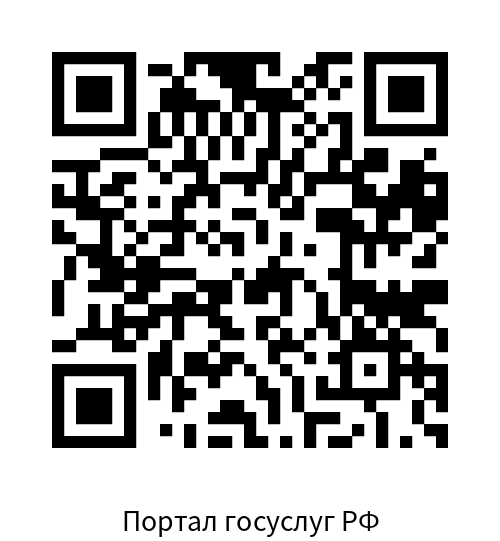 QR-код для подачи заявления через Портал государственных услуг Российской ФедерацииГКУ АО УСЗН по Магдагачинскому районуп. Магдагачи, ул. К. Маркса, д.19, каб. 103Часы приема: с 8.00 до 17.00Телефон: 8(41653) 97 3 1989243440435Uszn_magdagachi@amurszn.ruПАМЯТКАОКАЗАНИЕ БЕСПЛАТНОЙ ПРОТЕЗНО-ОРТОПЕДИЧЕСКОЙ ПОМОЩИ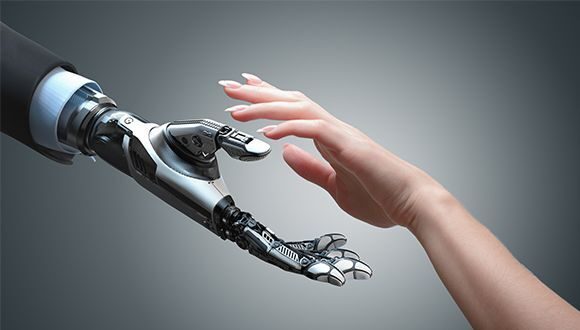 Амурская область, 2023 год  